Comfort, Comforting someone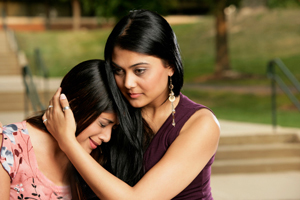 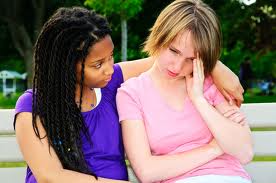 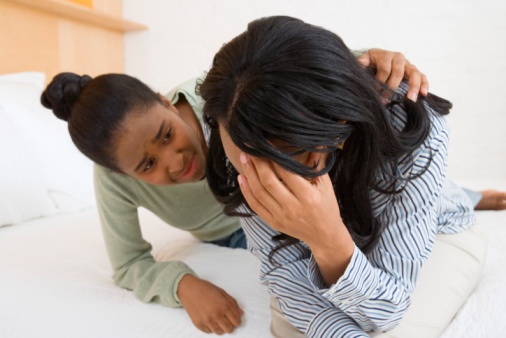 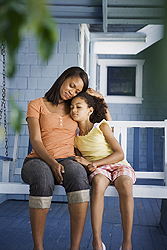 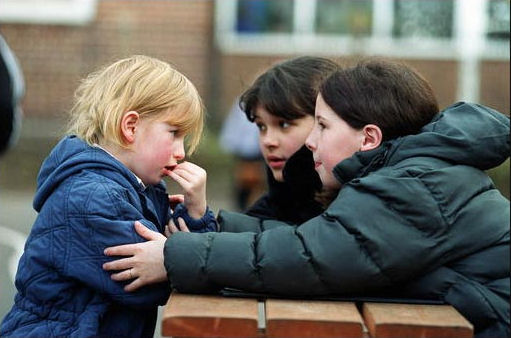 MentionMention, means to speak about  it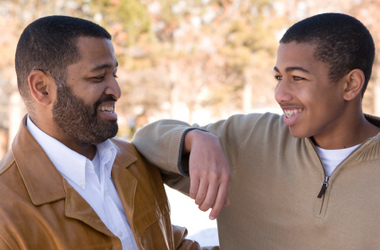 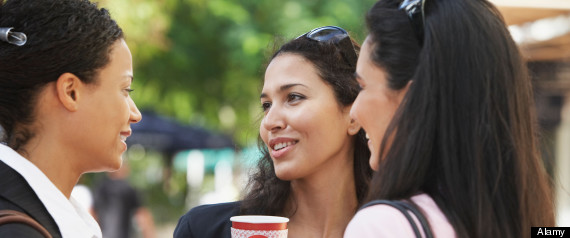 “Please don’t mention it” (means “please don’t speak about it”)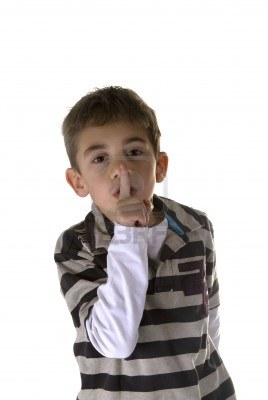  “Don’t mention it” (means “no problem” or “you are welcome”)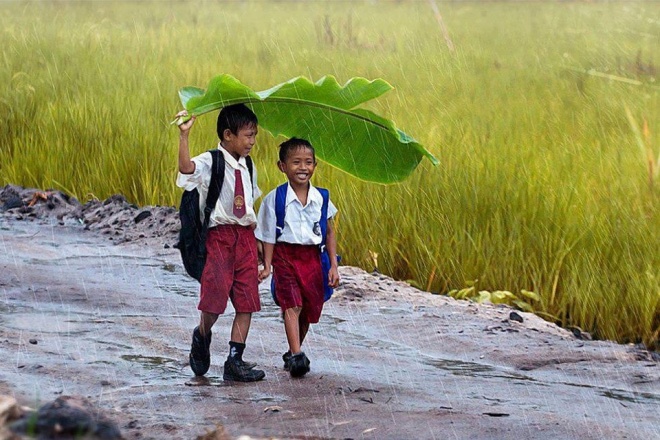 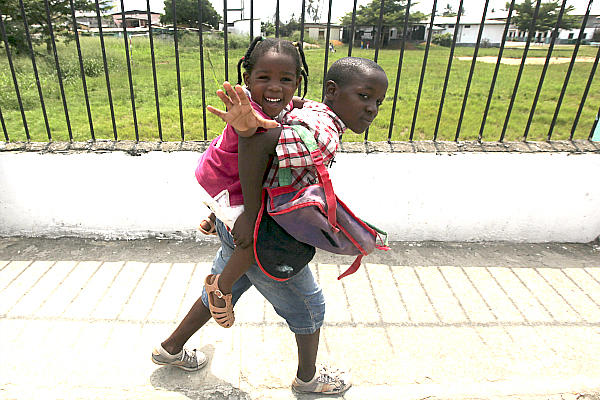 Mood(the way a person is feeling)Happy mood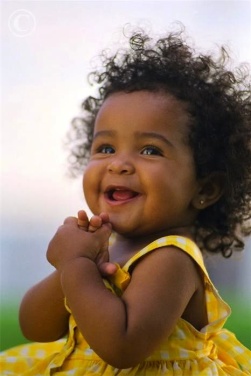 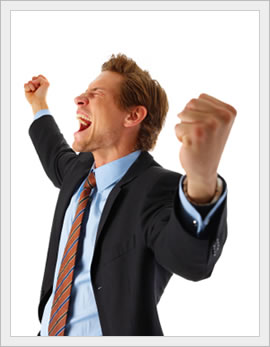 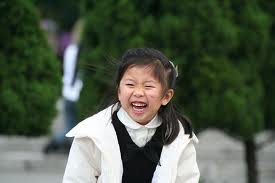 Sad mood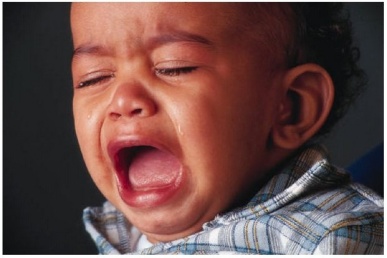 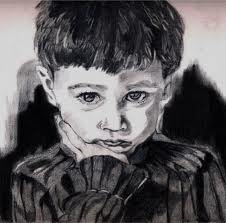 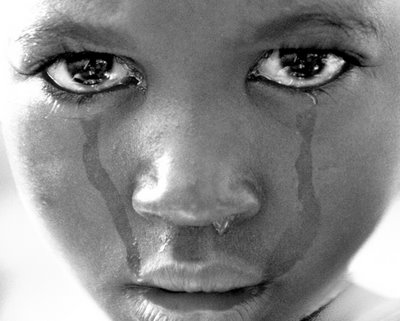 Mad mood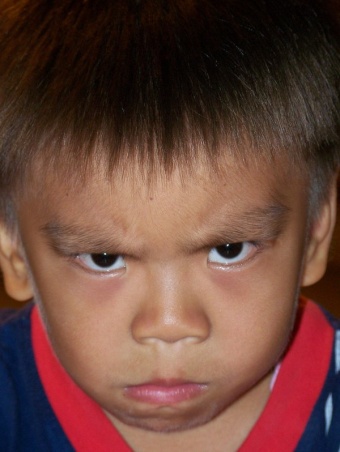 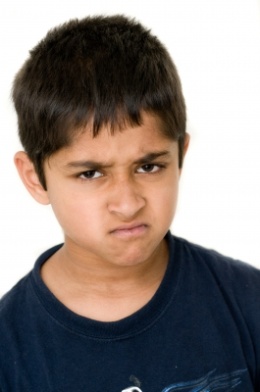 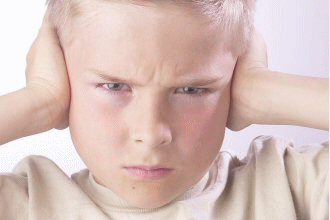 Properlyto do something the right way	Improper, (NOT proper)    				Proper 		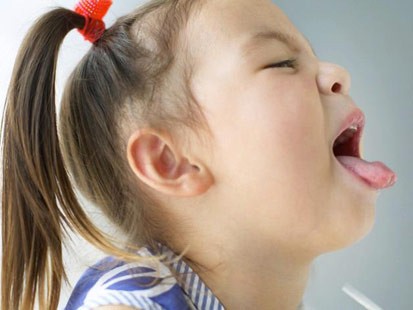 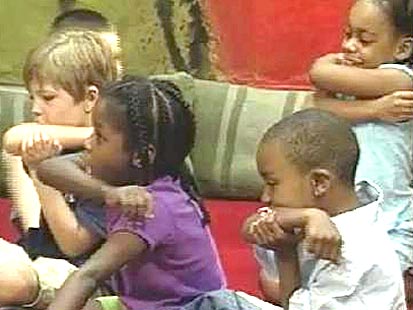 	Improper, (NOT proper)    				Proper 	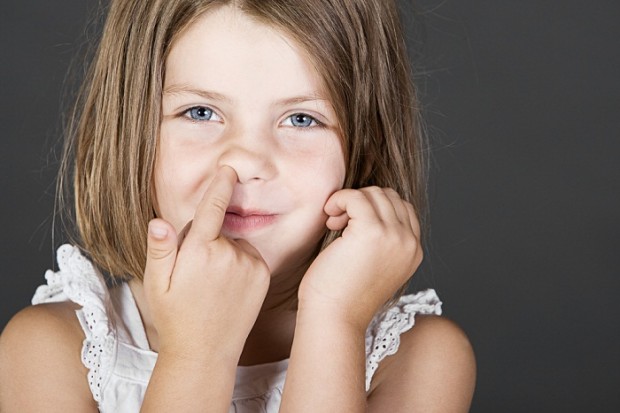 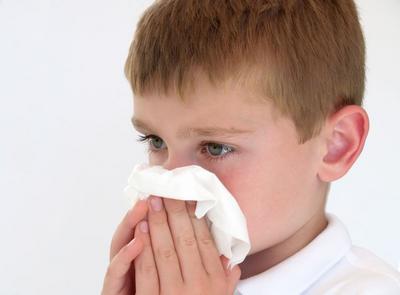 	Improper, (NOT proper)    				Proper 	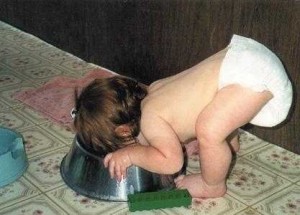 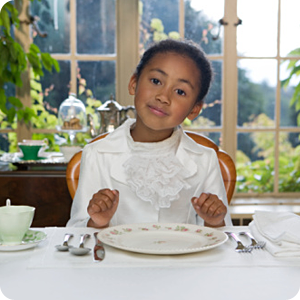 IntendTo plan to do somethingThings I intend to do… (things I plan to do)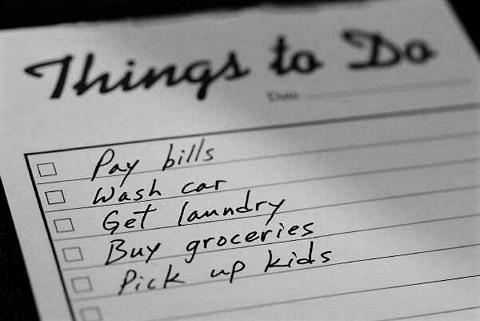 I intend to keep my promise (I plan to keep my promise)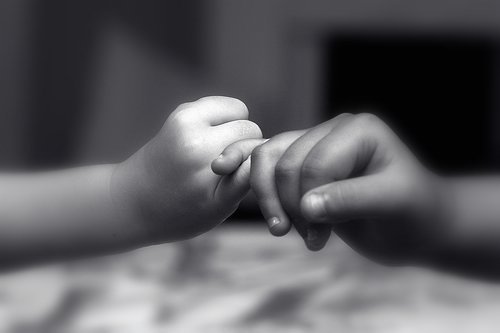 We intend to get married (we plan to get married)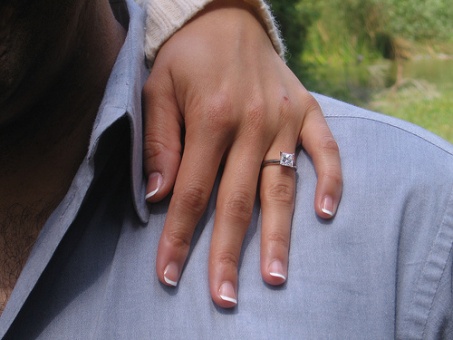 I’m sorry, I didn’t intend to make a mess (I didn’t plan to make a mess)Consists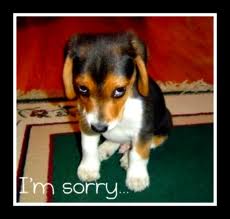 Made up of partsA bike consists of many parts				A car also consists of many parts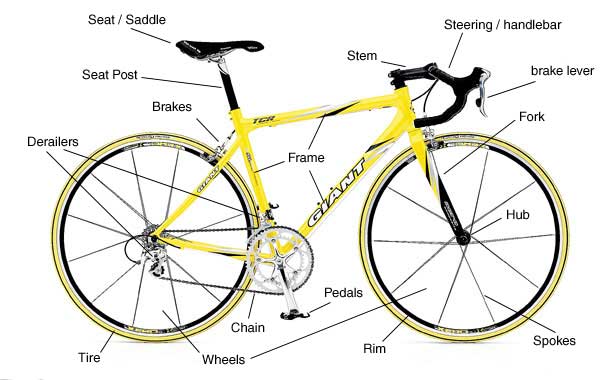 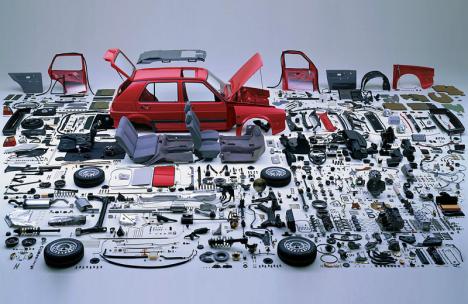 A computer consists of a base unit, monitor, keyboard, mouse, and printer.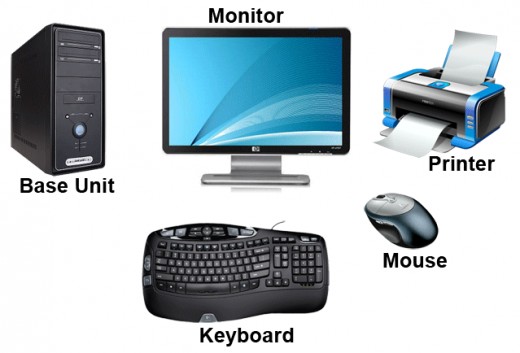 A book consists of a cover, spine, pages, and a title.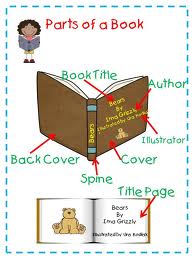 PositiveTo be sureThis cat is positive she will catch the mouse.  This cat is positive she will catch the fish.		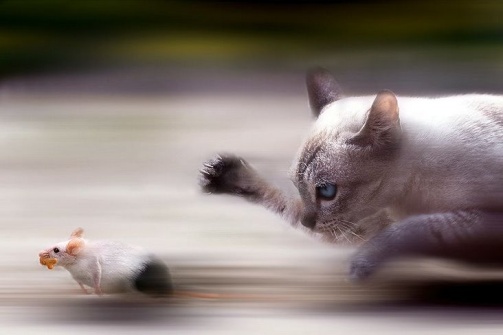 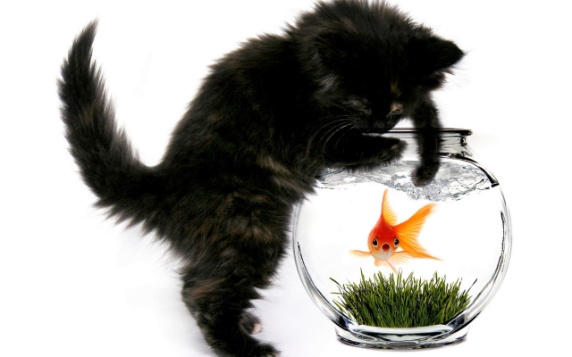 I am positive this is President Obama.							I am positive this is Justin Beiber.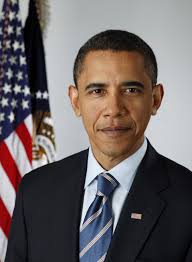 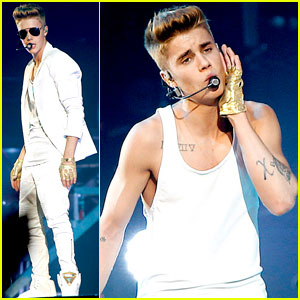 I am positive this boy loves his dog.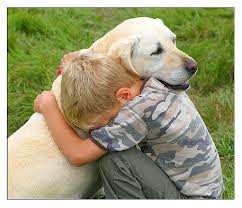 AdvancedVery good at somethingTony Hawk has advanced skateboarding skills.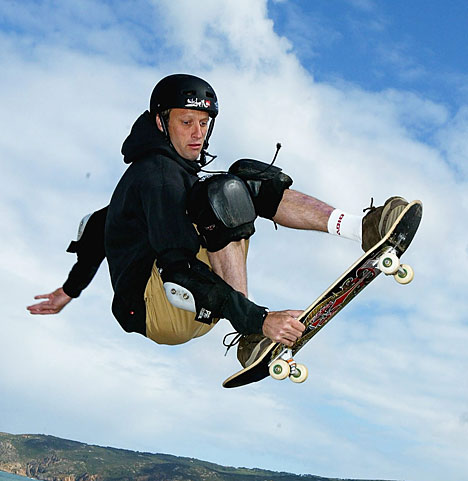 Gabby Douglas won gold with her advanced gymnastics skills.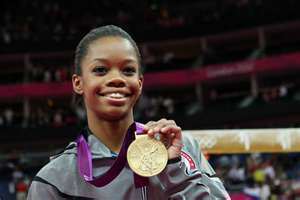 Beyonce has advanced singing skills.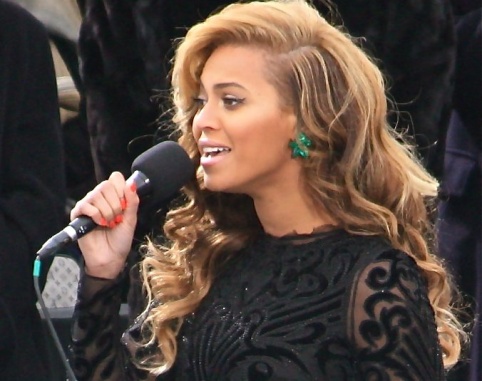 Michael Jordan has advanced basketball skills.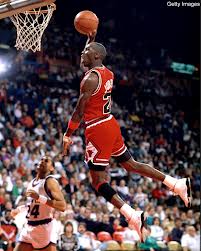 PeculiarOdd or UnusualSome peculiar shoes….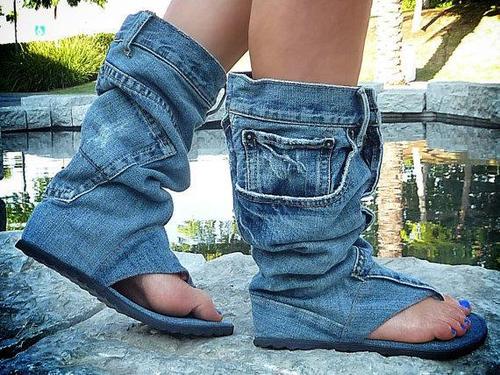 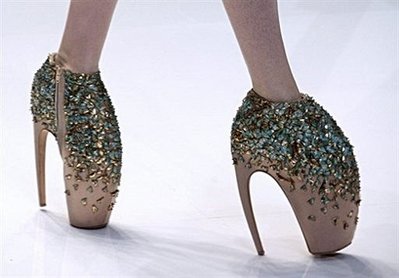 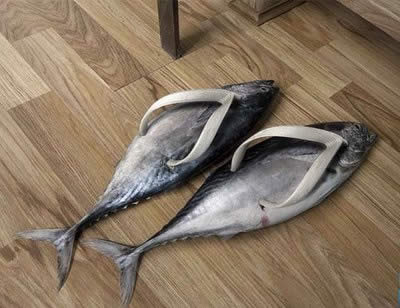 Some peculiar clothes…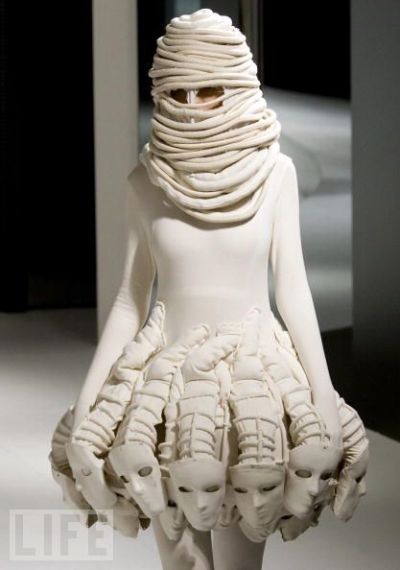 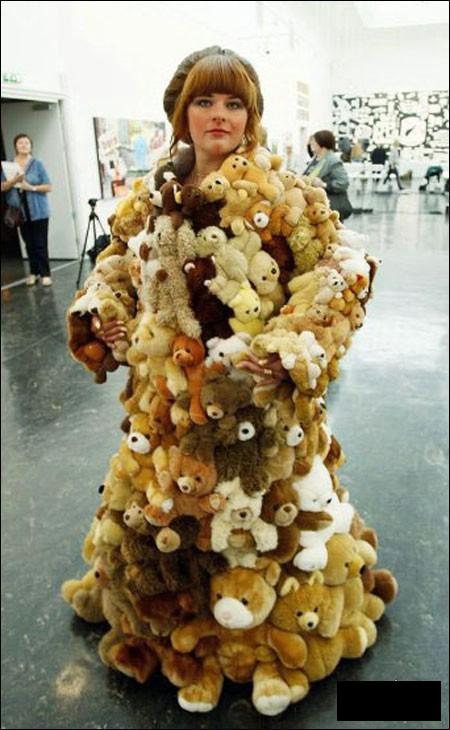 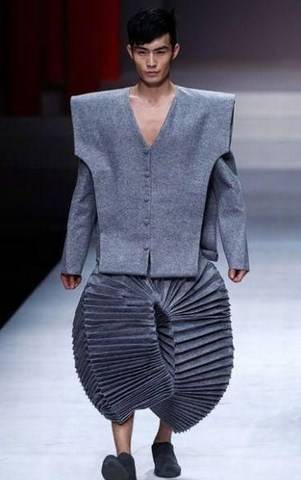 Some peculiar moustaches….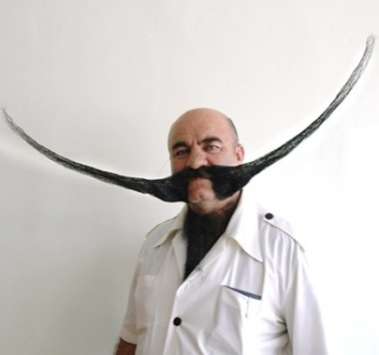 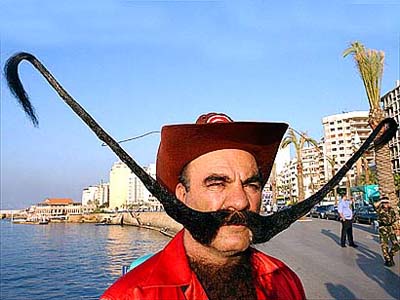 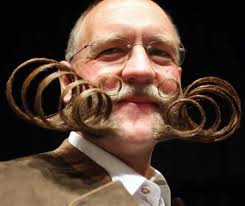 TalentA special skillTony Hawk has talent in skateboarding.Gabby Douglas has talent in gymnastics.Beyonce has talent in singing.Michael Jordan has talent in basketball.